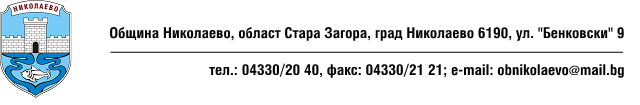 П Р О Т О К О Л                                                                       отпроведено заседание на Комисия във връзка с разглеждане на постъпили оферти по проведени на пазарни консултации по проект „Реконструкция и подмяна на вътрешна водопроводна мрежа в с. Едрево, с. Нова махала и с. Елхово, община Николаево” и на проект „Реконструкция и подмяна на вътрешна водопроводна мрежа в ГР. НИКОЛАЕВО, община Николаево”, по подмярка 7.2 „Инвестиции в създаването, подобряването или разширяването на всички видове малка по мащаби инфраструктура“ от мярка 7 „Основни услуги и обновяване на селата в селските райони“ от Програмата за развитие на селските райони за периода 2014-2020г., и на основание чл. 29, ал. 16 от Наредба № 12 от 25.07.2016г. за прилагане на подмярка 7.2 „Инвестиции в създаването, подобряването или разширяването на всички видове малка по мащаби инфраструктура“ от мярка 7 „Основни услуги и обновяване на селата в селските райони“ от Програмата за развитие на селските райони за периода 2014-2020г.Днес 12.09.2017, в изпълнение на Заповед № 196 / 11.09.2017г. на Кмета на община Николаево, комисия в състав:инж. Веселина Веселинова Василева – Иванова – старши експерт „Инвестиции и обществени поръчки“ в община Николаево, инженер „Геодезист“- Председател;Златко Христов Генчев   -  Главен счетоводител в Общинска администрация Николаево  - Член;3. Анелия Димитрова Георгиева - младши експерт „Общинска собственост и икономически    дейности”  в  Общинска администрация Николаево – Член;       разгледа постъпилите оферти, съгласно публикуваната Покана за провеждане на пазарни консултации от 01.09.2017г.Постъпили са три оферти в изискания в Поканата срок , с което е изпълнено изискването на Закона.Офертите са постъпили, както следва:1. „Джамбо 33”  ЕООД е подала оферта в Община Николаево с входящ номер 26-00-1542 / 05.09.2017г., в 09:00 часа.2.”ПСГ” АД  е подала оферта в Община Николаево с входящ номер 26-00-1565 / 07.09.2017г., в 13:20 часа. 3 .”Пи Ес Ай”АД  е подала оферта в Община Николаево с входящ номер 26-00-1573 / 11.09.2017г., в 10:00 часа.Комисията установи, че участниците са подали ценови оферти, както следва :Съгласно подадените ценови оферти, комисията класира участниците в следния ред:На първо място, комисията класира фирма „Джамбо 33”  ЕООД ;На второ място, комисията класира фирма „Пи Ес Ай”АД;На трето място, комисията класира фирма „ПСГ”АД.Комисия в състав:          Заличена информация,                                          съгласно чл.42, ал. 5 от ЗОПинж. Веселина  Василева  – Председател: ...........................         Заличена информация,          съгласно чл.42, ал. 5 от ЗОПЗлатко Генчев – Член: ............................................................ 				        Заличена информация,         съгласно чл.42, ал. 5 от ЗОПАнелия Георгиева – Член: .....................................................УчастнициЦена без ДДС„Джамбо 33”  ЕООД„ПСГ”АД„Пи Ес Ай”АДгр. Николаево95 142,00130 896,00113 552,00с. Елхово63 428,00 87 264,0075 952,00 с. Едрево63 428,0087 264,0063 552,00с. Нова Махала63 428,0087 264,0075 952,00